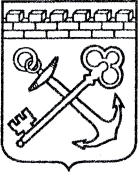 АДМИНИСТРАЦИЯ ЛЕНИНГРАДСКОЙ ОБЛАСТИКОМИТЕТ ПО КУЛЬТУРЕ ЛЕНИНГРАДСКОЙ ОБЛАСТИПРИКАЗ«___»____________2020 г.                                                     №_______________Санкт-ПетербургО внесении изменений в приказ комитета по культуре Ленинградской области от 17 сентября 2018 года № 01-03/18-146 «Об установлении границ территории объекта культурного наследия регионального значения «Особняк», начало ХХ в., местонахождение: Ленинградская область, Лужский муниципальный район, Лужское городское поселение, г. Луга, Тоси Петровой ул., д. 11» В соответствии со ст. ст. 3.1, 9.2, 33 Федерального закона                            от 25 июня 2002 года № 73-ФЗ «Об объектах культурного наследия (памятниках истории и культуры) народов Российской Федерации», ст. 4 областного закона Ленинградской области   от 25 декабря 2015 года № 140-оз «О государственной охране, сохранении, использовании и популяризации объектов культурного наследия (памятников истории и культуры) народов Российской Федерации, расположенных на территории Ленинградской области», п. 2.2.2. Положения о комитете по культуре Ленинградской области, утвержденного постановлением Правительства Ленинградской области             от 24 октября 2017 года № 431п р и к а з ы в а ю:Внести в пункт 3 приложения к приказу комитета по культуре Ленинградской области от 17 сентября 2018 года № 01-03/18-146 «Об установлении границ территории объекта культурного наследия регионального значения «Особняк», начало ХХ в., местонахождение: Ленинградская область, Лужский муниципальный район, Лужское городское поселение, г. Луга, Тоси Петровой ул., д. 11» изменения в части координат характерных (поворотных) точек границ территории объекта культурного наследия и изложить согласно приложению к настоящему приказу.Отделу взаимодействия с муниципальными образованиями, организационной работы и правового сопровождения комитета по культуре Ленинградской области обеспечить размещение настоящего приказа на сайте комитета по культуре Ленинградской области в информационно-телекоммуникационной сети «Интернет». Контроль за исполнением настоящего приказа возложить на заместителя председателя комитета по культуре Ленинградской области – начальника департамента государственной охраны, сохранения и использования объектов культурного наследия.Настоящий приказ вступает в силу со дня его официального опубликования.Председатель комитета						                               В.О. ЦойПриложение   к приказу комитета по культуре                                                                                                                     Ленинградской области от «____» ___________ 2020 г. № ________________________ 3. Координаты характерных (поворотных) точек границ территории объекта культурного наследияНомер характерной (поворотной) точкиКоординаты характерных точек в МСК – 47 (м)Координаты характерных точек в МСК – 47 (м)Номер характерной (поворотной) точкиХY1231303289,162186343,932303288,342186346,883303288,832186347,894303288,192186349,665303288,632186349,916303275,382186395,177303268,112186392,688303252,552186428,459303252,212186428,3610303249,952186437,1611303257,032186439,2312303246,762186465,7013303210,632186452,9414303209,422186449,0315303210,182186448,7916303208,052186441,8617303207,152186442,0818303204,882186434,9719303208,702186424,6820303212,322186414,3621303229,052186371,6822303228,622186371,4523303231,092186364,8424303231,622186364,9825303234,692186356,5926303234,312186356,3227303236,622186349,8928303238,452186350,5629303247,122186327,67